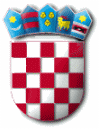 REPUBLIKA HRVATSKAZADARSKA ŽUPANIJAOPĆINA GRAČACJEDINSTVENI UPRAVNI ODJEL KLASA: 400-02/23-01/1UR.BROJ: 2198-31-03-23-2Gračac, 3. listopada 2023.  godine                                                                              - Proračunskim korisnicima		                                                                                Općine Gračac-PREDMET: Upute za izradu Proračuna Općine Gračac                               za razdoblje 2024. - 2026. godine,                             - dostavljaju se.	Poštovani,	u nastavku teksta dostavljam Vam Upute za izradu Proračuna Općine Gračac za razdoblje 2024. - 2026.                         PROČELNICA:            Bojana Fumić, univ. mag. iur.Dostaviti:1. Dječji vrtić Baltazar Gračac2. Vatrogasna postrojba Gračac3. Knjižnica i čitaonica Gračac4. Mjesni odbor Srb5. Vijeće srpske nacionalne manjine Općine Gračac6. Razvojna agencija Općine Gračac7. Pismohrana, ovdje.Na znanje:1.Općinskom načelnikuOPĆINA GRAČACJEDINSTVENI UPRAVNI ODJEL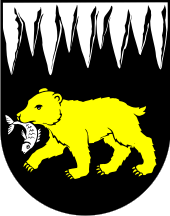 UPUTE ZA IZRADU PRORAČUNAOPĆINE GRAČACZA RAZDOBLJE 2024. - 2026.U Gračacu, listopad 2023. 1. UVOD Ministarstvo financija je, sukladno odredbama članka 26. Zakona o proračunu (“Narodne novine br. 144/21) izradilo Upute za izradu proračuna jedinica lokalne i područne (regionalne) samouprave za razdoblje 2024. - 2026. (dalje u tekstu: Upute). Sukladno članku 26. stavku 2. Zakona o proračunu, a na temelju Uputa Ministarstva financija, upravno tijelo za financije u suradnji s drugim upravnim tijelima (u slučaju Općine Gračac to je Jedinstveni upravni odjel) izrađuje uputu za izradu i dostavu prijedloga financijskih planova korisnika Proračuna Općine Gračac. 2. TEMELJNI MAKROEKONOMSKI POKAZATELJI ZA RAZDOBLJE 2024. - 2026. Ministarstvo financija je izradilo prijedlog, a Vlada usvojila Program stabilnosti RepublikeHrvatske za razdoblje 2024. - 2026. (dalje u tekstu: Program stabilnosti ) u travnju 2023. Na temelju Programa stabilnosti Vlada je u lipnju 2023. donijela Odluku o proračunskom okviru za razdoblje 2024. – 2026. Sukladno Programu stabilnosti fiskalna kretanja u 2023. rezultirat će proračunskim manjkom od 0,7% BDP-a, odnosno 1,5% BDP-a u 2024., 0,8% BDP-a u 2025. te 0,6% BDP-a do kraja 2026. godine. Ovim je ispunjen kriterij proračunskog manjka sukladno odredbama Pakta o stabilnosti i rastu. Udio javnog duga u nominalnoj vrijednosti BDP-a će se kontinuirano nastaviti smanjivati u promatranom srednjoročnom razdoblju i to sa 62,6% BDP-a u 2023., na 59,8% BDP-a u 2024. odnosno 57,5% u 2025. te 55,6% BDP-a u 2026. godini.3. NOVOSTI VEZANO ZA PROPISE IZ PRORAČUNSKE REGULATIVEVažeći Zakon o proračunu u međuvremenu, od prošlogodišnjih Uputa za izradu Proračuna, nije mijenjan te su odrede koje su tada istaknute i dalje na snazi. Novost je to što je, sukladno člancima 76. i 81. Zakona o proračunu, ministar financija donio Pravilnik o polugodišnjem i godišnjem izvještaju o izvršenju proračuna i financijskog plana (Narodne novine, broj 85/23). Ovim Pravilnikom propisuje se izgled, sadržaj, obveznici primjene, način i rokovi podnošenja, donošenja i objave polugodišnjeg i godišnjeg izvještaja o izvršenju proračuna i financijskog plana. Temeljem članka 50. Zakona o proračunu, ministar financija u obvezi je donijeti i Pravilnik o načinu i uvjetima otvaranja računa za provedbu specifičnih transakcija proračuna i proračunskih korisnika. Pravilnik je u postupku donošenja. Ovim Pravilnikom uređuju se način i uvjeti otvaranja računa za specifične transakcije proračuna i proračunskih korisnika koje se po svojoj svrsi, namjeni, načinu provođenja i ostalim obilježjima ne mogu provoditi izravno preko jedinstvenog računa proračuna, način i pravila izvršavanja specifičnih transakcija proračuna i proračunskih korisnika, računi proračunskih korisnika izuzetih od obveze uplate prihoda i primitaka na jedinstveni račun proračuna te obveza vođenja evidencije računa proračuna i proračunskih korisnika. Jedinice lokalne i područne (regionalne) samouprave bit će dužne u roku od 6 mjeseci od stupanja na snagu ovoga Pravilnika uskladiti način izvršavanja specifičnih i ostalih transakcija u skladu s odredbama Pravilnika. Iznimno, jedinica lokalne i područne (regionalne) samouprave bit će dužna dostaviti navedene podatke i na zahtjev Ministarstva financija.Također, ovim Pravilnikom propisuje se obveza jedinicama lokalne i područne (regionalne) samouprave vođenja popisa računa (svojih aktivnih računa i aktivnih računa proračunskih korisnika iz nadležnosti) te prikupljanje podataka o stanju novčanih sredstava na početku i na kraju proračunske godine na svim računima proračuna i proračunskih korisnika iz nadležnosti.4. METODOLOGIJA IZRADE PRORAČUNA OPĆINE GRAČAC I FINANCIJSKOG PLANA PRORAČUNSKIH KORISNIKA OPĆINE GRAČACMetodologija za izradu proračuna propisana je Zakonom o proračunu i podzakonskim aktima kojima se regulira provedba navedenoga Zakona. Proračunski korisnici obvezni su izrađivati financijske planove u skladu s odredbama Zakona o proračunu i podzakosnkih akata te se pridržavati ovih Uputa. Proračun Općine Gračac sastoji se od plana za proračunsku godinu i projekcija za sljedeće dvije godine, a sadrži financijske planove proračunskih korisnika prikazane kroz opći i posebni dio i obrazloženje proračuna. 4.1. Sadržaj Proračuna Općine GračacProračun Općine Gračac sastoji se od plana za proračunsku godinu i projekcija za sljedeće dvije godine. 4.2. Temeljna ekonomska ishodišta i pretpostavke za izradu prijedloga Proračuna te  opis planiranih politika Općine Gračac Na temelju vlastitih ekonomskih pretpostavki i očekivanih gospodarskih kretanja, projicirani su prihodi Općine Gračac za razdoblje 2024.-2026. godine.Najvažniji prihod Općine Gračac su tekuće pomoći iz Državnog proračuna koje će  u Planu proračuna za 2024. godinu biti planirani sukladno Odluci Vlade o udjelu sredstava fiskalnog izravnjanja za pojedinu općinu, grad i županiju u ukupnim sredstvima fiskalnog izravnanja za 2024. godinu. Kroz tekuće pomoći ostvarit će se i novi prihodi namijenjeni za fiskalnu održivost dječjih vrtića, a osiguravaju se u državnom proračunu.  Prihodi od nefinancijske imovine koji će biti planirani u nešto većem iznosu u odnosu na realizaciju 2023. godine, zbog planiranog povećanja broja jedinica za obračun naknade ostvarene proizvodnjom iz obnovljivih izvora energije. Planirat će se i veći prihodi po osnovi zakupa poljoprivrednog zemljišta, budući da je usvojen Program raspolaganja poljoprivrednim zemljištem u vlasništvu RH te je u tijeku priprema natječaja za davanje u zakup zemljišta obuhvaćenog Programom.U trenutku pisanja ovih Uputa, u postupku je donošenje novog paketa poreznih propisa. U sklopu tog paketa između ostalog predložene su izmjene i dopune Zakona o porezu na dohodak i izmjene Zakona o lokalnim porezima. Po novom prijedlogu, porez na dohodak i prirez porezu na dohodak ujedinjuju se u jedno javno davanje. Izmjenama i dopunama Zakona o porezu na dohodak predlaže se između ostalog, propisivanje ovlasti jedinicama lokalne samouprave da svojim odlukama propišu visinu porezne stope poreza na dohodak za godišnje poreze u granicama propisanim zakonom (za nesamostalni rad, samostalnu djelatnost i drugi dohodak).Ako jedinica lokalne samouprave ne donese odluku o visini porezne stope, primjenjivat će se niža stopa 20% i viša stopa 30%. Izmjenama Zakona o lokalnim porezima predlaže se brisanje odredbi kojima se propisuje plaćanje prireza porezu na dohodak te predlaže se proširenje raspona u kojem je predstavničko tijelo jedinice lokalne samouprave ovlašteno propisati visinu poreza na kuće za odmor. Ostvarenje i točno planiranje tih prihoda ovisit će o usvajanju paketa predloženih poreznih izmjena te o eventualnom donošenju odluka Općinskog vijeća u odnosu na poreze za koje je nadležno.Također, svi ostali prihodi Općine Gračac (ostali prihodi od nefinancijske imovine, prihodi od pristojbi, prihodi za posebne namjene i dr.) bit će planirani sukladno realizaciji prethodne godine.Na temelju Zakona o sustavu strateškog planiranja i upravljanja razvojem Republike Hrvatske, u rujnu 2022. godine Općinsko vijeće Općine Gračac donijelo je Strateški program razvoja Općine Gračac za razdoblje od 2021.-2025. godine https://www.gracac.hr/Dokumenti/Strateski_program_razvoja_Opcine_Gracac_2021.-2025_20.9.2022.pdf. Strateški ciljevi utvrđeni navedenim dokumentom predstavljaju predviđeni smjer razvoja u narednom petogodišnjem razdoblju, oni su definirani kao očekivana stanja koje Općina Gračac nastoji ostvariti uz racionalnu uporabu dostupnih resursa utemeljenih na sagledavanju uvjeta u užem i širem okruženju te spoznaja iz izrađene analize stanja. Strateškim se ciljevima naglašava mogućnost unaprjeđenja prosperitetnih djelatnosti, kao i valorizacija nedovoljno iskorištenih potencijala. U Općini Gračac su definirana tri strateška cilja:1. Razvoj konkurentnog i održivog gospodarstva zasnovanog na poduzetničkoj klimi, poljoprivredi i raznovrsnoj turističkoj ponudi2. Unapređenje infrastrukturnog sustava Općine na načelima održivog razvoja 3. Opći rast životnog standarda uz razvoj ljudskih potencijala i mjera socijalne politike.Također, općinski načelnik, na temelju Zakona o sustavu strateškog planiranja i upravljanja razvojem Republike Hrvatske, u rujnu 2021. godine donio je Provedbeni program Općine Gračac za razdoblje 2021. - 2025. godine kao kratkoročni akt strateškog planiranja kojima se definiraju prioriteti i mjere za provedbu strateških ciljeva za daljnji razvoj Općine Gračac:4.3. Procjena prihoda i rashoda te primitaka i izdataka proračuna Općine Gračac u sljedeće tri godinePrihodi Općine Gračac planiraju se u skladu s trenutnim kretanjima i makroekonomskim projekcijama za razdoblje od 2024.-2026. godine te se očekuje da će prihodi za sljedeće tri godine biti na razini Proračuna za 2023. godinu, uvećani za kapitalne pomoći iz državnog proračuna i pomoći temeljem prijenosa EU sredstava za financiranje provedbe novih projekata te nove prihode navedene pod točkom 4.2. ovih Uputa.Rashodi Općine Gračac od 2024.-2026. godine planiraju se u skladu s trenutnim potrebama, već preuzetim obvezama, na razini Proračuna za 2023. godinu, uvećani za rashode nastale povećanjem troškova  sukladno općem trendu rasta troškova i cijena na nivou Republike Hrvatske te rashode provedbe novih projekata i aktivnosti. 4.4. Visina rashoda koji se financiraju iz općih prihoda i primitaka te namjenskih primitaka po razdjelima organizacijske klasifikacije, za iduću proračunsku godinu i za sljedeće dvije godine, raspoređena na: a) visinu rashoda potrebnih za provedbu postojećih programa odnosno aktivnosti, koje proizlaze iz važećih propisa- LIMIT 1,  i b) visinu rashoda potrebnih za uvođenje i provedbu novih ili promjenu postojećih programa odnosno aktivnosti- LIMIT 2:Tablicom limita limitiraju se isključivo sredstva koja se ostvaruju iz Proračuna Općine Gračac. Limitom 1 utvrđuju se sredstva potrebna za provedbu postojećih programa/aktivnosti, limitom 2 se utvrđuju sredstva potrebna za provedbu novih ili promjenu postojećih programa/aktivnosti.TABLICA S LIMITIMA ZA IZRADU PRIJEDLOGA FINANCIJSKIH PLANOVA PRORAČUNSKIH KORISNIKA OPĆINE GRAČAC:-svi iznosi iskazani su u eurima-Planiranje rashoda proračunskih korisnika u sklopu decentraliziranih funkcija Sredstva pomoći izravnanja za decentralizirane funkcije u 2024. godini, kao i prethodnihgodina, bit će osigurana u državnom proračunu Republike Hrvatske na razdjelu tijela (ministarstva i/ili drugog tijela državne uprave) nadležnog za određenu decentraliziranufunkciju. Radi se o sredstvima namijenjenima nositeljima decentraliziranih funkcija (županijama, Gradu Zagrebu, gradovima i općinama) koje iz namjenskog udjela poreza na dohodak ostvare manje sredstava nego im je potrebno za dostizanje minimalnih financijskih standarda te imaju pravo na pomoć izravnanja. Na temelju odredbi Zakona o financiranju jedinica lokalne i područne (regionalne) samouprave Vlada donosi, na godišnjoj razini, uredbu o načinu financiranja decentraliziranih funkcija te izračuna iznosa pomoći izravnanja za decentralizirane funkcije jedinica lokalne i područne (regionalne) samouprave za proračunsku godinu. Vlada navedenom uredbom i svojim odlukama o minimalnim financijskim standardima utvrđuje bilančna prava, odnosno sredstva potrebna za osiguranje minimalnih financijskih standarda preuzetih decentraliziranih funkcija te način izračuna i doznake iznosa pomoći izravnanja. Odluke o minimalnim financijskim standardima Vlada donosi, također na godišnjoj razini, na temelju odredaba posebnih zakona.Za ukupan iznos sredstava potrebnih za osiguranje minimalnih financijskih standarda (bilančnih prava) u 2024. godini (iznos iz 2023. umanjen za rashode za 22 zdravstveneustanove koje preuzima Republika Hrvatska) planira se rast za 3% u odnosu na prethodnu 2023. godinu.4.5. Sadržaj financijskog plana proračunskih korisnika Općine GračacProračunski korisnici Općine Gračac prihode i primitke, rashode i izdatke za 2024. godinu planiraju na razini skupine (druga razina računskog plana) isto kao za 2025. i 2026. godinu. Upravno vijeće ili drugo upravljačko tijelo obvezno je usvojiti financijski plan korisnika, a Općinsko vijeće proračun za 2024. godinu i projekcije za 2025. i 2026. na razini skupine (druga razina računskog plana). Međutim, Općina Gračac ovlaštena je zatražiti da proračunski korisnici izrađuju prijedlog financijskog plana na razini odjeljka (četvrta razina računskog plana) te Vas ovim putem izvješćujem ste isti dužni na navedeni način dostaviti Općini Gračac, sukladno Uputi Općine Gračac o načinu komunikacije, izvještavanju i načinu praćenja, ostvarivanja i trošenja  prihoda i primitaka, te ostalih aktivnosti proračunskih korisnika općine Gračac.Prijedlog financijskog plana proračunskih korisnika sastoji se od plana za proračunsku godinu i projekcija za sljedeće dvije godine, a sadrži opći i posebni dio te obrazloženje financijskog plana. Proračunski korisnici dužni su, kao i prethodnih godina, u svom financijskom planu iskazati sve svoje prihode i rashode bez obzira na moguće uplate dijela prihoda korisnika u proračun Općine Gračac ili podmirivanje dijela rashoda korisnika izravno s računa proračuna.Detaljni prikaz sadržaja financijskog plana proračunskih korisnika dan je u tablici koja slijedi: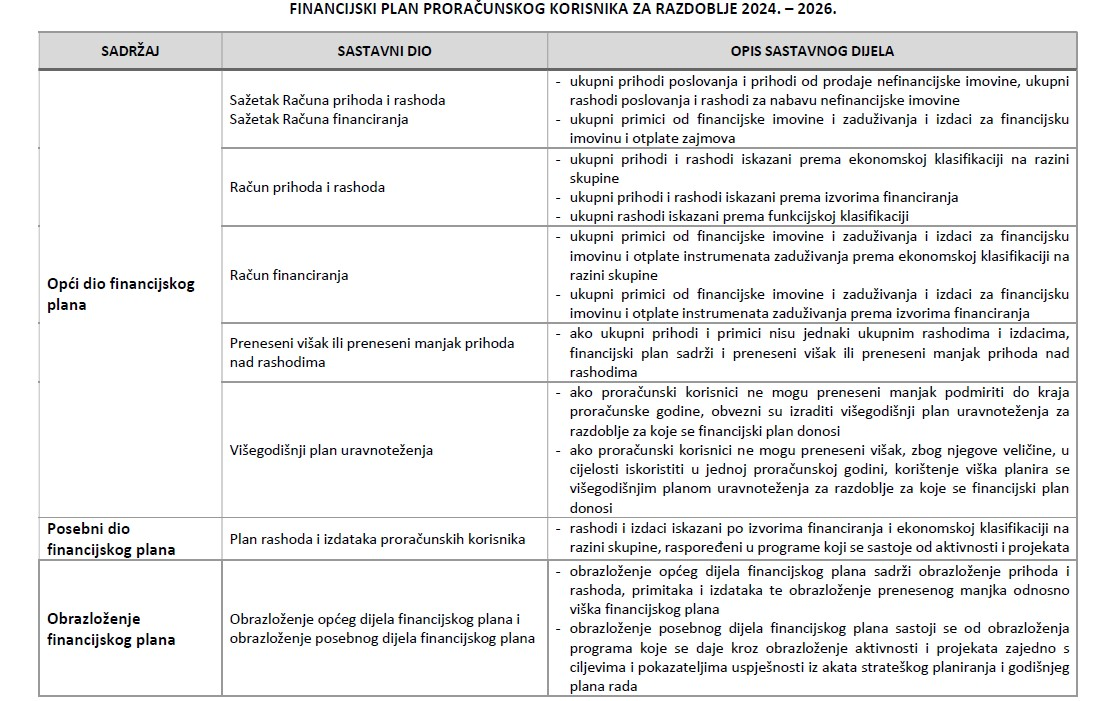 Uz ekonomsku i programsku klasifikaciju, proračunski korisnici u izradi financijskog plana obvezni su primjenjivati i klasifikaciju po izvorima financiranja.Izvori financiranja i programska klasifikacija koju su korisnici dužni primjenjivati navedeni su u sljedećim tablicama:Izvori financiranja po šifri4.6. Rokovi za predlaganje i donošenje financijskog plana proračunskih korisnika Općine GračacRokovi za predlaganje i donošenje financijskog plana proračunskih korisnika Općine Gračac dani su u tablici u nastavku:U slučaju da postoje razlike u financijskom planu proračunskog korisnika sadržanom u proračunu, kojeg je donijelo Općinsko vijeće, u odnosu na već usvojeni prijedlog financijskog plana od strane upravljačkog tijela, upravljačko tijelo usvaja financijski plan koji je sadržan u proračunu kojeg je donijelo Općinsko vijeće.Napominje se da dostavljeni prijedlog financijskog plana nije ujedno i usvojeni financijski plan!Općina Gračac još nema uvedenu riznicu i ne može pratiti ostvarenje i trošenje prihoda proračunskih korisnika, pa svi proračunski korisnici moraju kvartalno (a po zahtjevu i češće) izvještavati Općinu o rashodima financiranim iz sredstava proračuna, kao i ostvarenim vlastitim i namjenskim prihodima i primicima i njihovim rashodima.4.7. Izmjene i dopune proračuna Izmjenama i dopunama proračuna mijenja se isključivo plan za tekuću proračunsku godinu. Na postupak donošenja izmjena i dopuna proračuna na odgovarajući se način primjenjuju odredbe Zakona o proračunu za postupak donošenja proračuna. Izmjene i dopune proračuna sastoje se od plana za tekuću proračunsku godinu i sadrže opći i posebni dio te obrazloženje izmjena i dopuna proračuna. Izmjenama i dopunama proračuna ne mogu se umanjiti rashodi i izdaci ispod razine izvršenja i preuzetih obveza po investicijskim projektima te preuzetih obveza iz ugovora koji zahtijevaju plaćanje u sljedećim godinama. Ostvareni namjenski prihodi i primici i ostvareni vlastiti prihodi te rashodi i izdaci izvršeni iznad iznosa utvrđenih u proračunu, izmjenama i dopunama proračuna moraju se planirati minimalno na razini ostvarenih prihoda i primitaka, odnosno izvršenih rashoda i izdataka. Uz svake izmjene i dopune proračuna obvezno je izraditi obrazloženja izmjena i dopuna proračuna (općeg i posebnog dijela). 4.8. Izmjene i dopune financijskog plana Sukladno odredbama Zakona o proračunu izmjenama i dopunama financijskog plana mijenja se isključivo usvojeni plan za tekuću proračunsku godinu. Na postupak donošenja izmjena i dopuna financijskog plana na odgovarajući se način primjenjuju odredbe Zakona o proračunu za postupak donošenja financijskog plana. Izmjenama i dopunama financijskog plana ne mogu se umanjiti rashodi i izdaci ispod razine izvršenja i preuzetih obveza po investicijskim projektima te preuzetih obveza iz ugovora koji zahtijevaju plaćanje u sljedećim godinama. Ostvareni namjenski prihodi i primici i ostvareni vlastiti prihodi te rashodi i izdaci izvršeni iznad iznosa utvrđenih u financijskom planu, izmjenama i dopunama financijskog plana moraju se planirati minimalno na razini ostvarenih prihoda i primitaka, odnosno izvršenih rashoda i izdataka. Uz svake izmjene i dopune financijskog plana obvezno je izraditi obrazloženja izmjena i dopuna financijskog plana (općeg i posebnog dijela). Izmjene i dopune financijskog plana proračunskog korisnika Općine Gračac moguće izraditi na sljedeće načine: -Kada je riječ o promjenama u financijskom planu proračunskih korisnika koje su vezane uz financiranje iz izvora općih prihoda i primitaka, odnosno iz nadležnog lokalnog proračuna, izmjene i dopune financijskog plana proračunskog korisnika nisu moguće bez suglasnosti Općine Gračac, odnosno preraspodjela ili izmjena i dopuna proračuna Općine Gračac. -Izmjene i dopune financijskog plana proračunskog korisnika vezane uz „fleksibilne“ izvore (vlastite i namjenske prihode i primitke) moguće je urediti na različite načine uz suglasnost Općine Gračac. Svi proračunski korisnici dužni su uskladiti svoj financijski plan s izmijenjenim i dopunjenim proračunom Općine Gračac. 4.9. Transparentnost proračuna Zakonom o proračunu propisana je obveza objave dokumenata i informacija o trošenju sredstava. Kako bi se osiguralo ostvarenje načela transparentnosti i slobodan pristup informacijama kao i njihovo povezivanje, preuzimanje i ponovno korištenje materijali vezani uz proračun i njegove izmjene objavljuju se u formatu pogodnom za daljnju obradu (word i excel). Sukladno odredbama članka 144. Zakona o proračunu u nastavku su obaveze vezano za transparentnost: Proračun i izmjene i dopune proračuna, odluka o privremenom financiranju, odluka i izmjene i dopune odluke o izvršavanju proračuna, polugodišnji i godišnji izvještaj o izvršenju proračuna objavljuju se na mrežnim stranicama Općine Gračac.Financijski plan i izmjene i dopune financijskog plana, polugodišnji i godišnji izvještaj o izvršenju financijskog plana proračunskog korisnika objavljuje se na njegovim mrežnim stranicama, odnosno na mrežnim stranicama Općine Gračac ako proračunski korisnik nema svoje mrežne stranice.Opći i posebni dio proračuna, odluka o izvršavanju proračuna, izmjene i dopune proračuna te izmjene i dopune odluke o izvršavanju proračuna, odluka o privremenom financiranju te opći i posebni dio polugodišnjeg i godišnjeg izvještaja o izvršenju proračuna objavljuju se u službenom glasilu jedinice (Općina Gračac izdaje službeno glasilo “Službeni glasnik Općine Gračac” koji se objavljuje na stranici Općine Gračac www.gracac.hr, poveznica https://www.gracac.hr/dokumenti.asp?id=11&n=6&g=1 . Vodič za građane o proračunu, izmjenama i dopunama proračuna te polugodišnjem i godišnjem izvještaju o izvršenju proračuna objavljuje se na mrežnim stranicama. U skladu sa dosadašnjom praksom, a vezano za transparentnost proračuna, Ministarstvofinancija i dalje preporuča jedinicama lokalne i područne (regionalne) samouprave da nasvojim mrežnim stranicama:-sve ključne proračunske dokumente (a posebice prijedlog proračuna, izglasaniproračun, izmjene i dopune proračuna, proračunski vodič, polugodišnji i godišnjiizvještaji o izvršenju proračuna) objavljuju u jedinstvenom folderu nazvanomPRORAČUN, na kojeg postoji direktan link s naslovne stranice,-pri objavi prijedloga proračuna, izglasanog proračuna te izmjena i dopuna proračunaobjavljuju kompletan sadržaj tih proračunskih dokumenata (opći i posebni dioproračuna),-usvojeni proračuni objavljuju, sukladno odredbama Zakona o proračunu, zaproračunsku godinu i za sljedeće dvije godine na drugoj razini računskoga plana (narazini skupine) i-proračunske vodiče za građane, na zahtjev građana, distribuiraju građanima svakegodine u obliku brošure (fizičke i elektroničke), o trošku proračuna.Zakonom o lokalnoj i područnoj (regionalnoj) samoupravi (Narodne novine, br. 33/01, 60/01, 129/05, 109/07, 125/08, 36/09, 150/11, 144/12, 19/13 - pročišćeni tekst, 137/15 - ispravak, 123/17, 98/19 i 144/20) propisano je da su općina, grad i županija dužne na svojim mrežnim stranicama javno objaviti informacije o trošenju proračunskih sredstava tako da te informacije budu lako dostupne i pretražive. Zakonom o proračunu također je propisano da su jedinice lokalne i područne (regionalne) samouprave, proračunski i izvanproračunski korisnici dužni javno objavljivati informacije o trošenju sredstava na svojim mrežnim stranicama na način da te informacije budu lako dostupne, pretražive i strojno čitljive. Ministar financija je, sukladno članku 144. Zakona o proračunu, u svibnju 2023. godinedonio Naputak o okvirnom sadržaju, minimalnom skupu podataka te načinu javne objave informacija o trošenju sredstava na mrežnim stranicama jedinica lokalne i područne (regionalne) samouprave te proračunskih i izvanproračunskih korisnika državnog proračuna i proračuna jedinica lokalne i područne (regionalne) samouprave. Isti je objavljen u Narodnim novinama broj 59/23 od 2. lipnja 2023. https://narodnenovine.nn.hr/clanci/sluzbeni/2023_06_59_1003.html   te na mrežnoj stranici Ministarstva financijahttps://mfin.gov.hr/istaknute-teme/drzavnariznica/izvrsenjeproracuna/institucionalni-okvir-164/164 .Obveznici primjene Naputka su jedinice lokalne i područne (regionalne) samouprave,proračunski i izvanproračunski korisnici državnog proračuna i proračuna jedinica lokalne i područne (regionalne) samouprave. Naputkom se propisuje okvirni sadržaj, minimalni skup podataka te način javne objave informacija o trošenju sredstava na mrežnim stranicama jedinica lokalne i područne (regionalne) samouprave te proračunskih korisnika u njihovoj nadležnosti.Sukladno odredbama Naputka, prve informacije o trošenju sredstava obveza je objaviti za mjesec siječanj 2024. godine i to do 20. veljače 2024. godine.5. DOSTUPNOST MATERIJALA NA MREŽNIM STRANICAMA Proračunski korisnici mogu tekst ovih uputa i priloge (tablice za izradu financijskih planova) naći i koristiti sa službene mrežne stranice Općine Gračac https://www.gracac.hr/dokumenti.asp?id=7&n=6&g=1 , a upute s prilozima Ministarstva financija dostupne su na https://mfin.gov.hr/istaknute-teme/lokalna-samouprava/105. Proračunski korisnici podsjećaju se i na primjenu Upute o načinu komunikacije, izvještavanju i načinu praćenja, ostvarivanja i trošenja  prihoda i primitaka, te ostalih aktivnosti proračunskih korisnika općine Gračac (˝Službeni Glasnik Općine Gračac˝ 6/18 i 4/20) te Procedure o mjerilima i načinu korištenja vlastitih prihoda (˝Službeni Glasnik Općine Gračac˝ 4/20).PrioritetBroj mjereNaziv mjereP.1.RAZVOJ KONKURENTNOG I ODRŽIVOG GOSPODARSTVA ZASNOVANOG NA PODUZETNIČKOJ KLIMI , POLJOPRIVREDI I RAZNOVRSNOJ TURISTIČKOJ PONUDIM 1.1.Potpora razvoju i jačanju poduzetničke, poljoprivredne i turističke
infrastruktureP.1.RAZVOJ KONKURENTNOG I ODRŽIVOG GOSPODARSTVA ZASNOVANOG NA PODUZETNIČKOJ KLIMI , POLJOPRIVREDI I RAZNOVRSNOJ TURISTIČKOJ PONUDIM 1.1.Potpora razvoju i jačanju poduzetničke, poljoprivredne i turističke
infrastruktureP.1.RAZVOJ KONKURENTNOG I ODRŽIVOG GOSPODARSTVA ZASNOVANOG NA PODUZETNIČKOJ KLIMI , POLJOPRIVREDI I RAZNOVRSNOJ TURISTIČKOJ PONUDIM 1.1.Potpora razvoju i jačanju poduzetničke, poljoprivredne i turističke
infrastruktureP.1.RAZVOJ KONKURENTNOG I ODRŽIVOG GOSPODARSTVA ZASNOVANOG NA PODUZETNIČKOJ KLIMI , POLJOPRIVREDI I RAZNOVRSNOJ TURISTIČKOJ PONUDIM 1.1.Potpora razvoju i jačanju poduzetničke, poljoprivredne i turističke
infrastruktureP.1.RAZVOJ KONKURENTNOG I ODRŽIVOG GOSPODARSTVA ZASNOVANOG NA PODUZETNIČKOJ KLIMI , POLJOPRIVREDI I RAZNOVRSNOJ TURISTIČKOJ PONUDIM 1.1.Potpora razvoju i jačanju poduzetničke, poljoprivredne i turističke
infrastruktureP.1.RAZVOJ KONKURENTNOG I ODRŽIVOG GOSPODARSTVA ZASNOVANOG NA PODUZETNIČKOJ KLIMI , POLJOPRIVREDI I RAZNOVRSNOJ TURISTIČKOJ PONUDIM 1.2.Obogaćivanje i promicanje turističkog i kulturnog životaP.1.RAZVOJ KONKURENTNOG I ODRŽIVOG GOSPODARSTVA ZASNOVANOG NA PODUZETNIČKOJ KLIMI , POLJOPRIVREDI I RAZNOVRSNOJ TURISTIČKOJ PONUDIM 1.2.Obogaćivanje i promicanje turističkog i kulturnog životaP.1.RAZVOJ KONKURENTNOG I ODRŽIVOG GOSPODARSTVA ZASNOVANOG NA PODUZETNIČKOJ KLIMI , POLJOPRIVREDI I RAZNOVRSNOJ TURISTIČKOJ PONUDIM 1.2.Obogaćivanje i promicanje turističkog i kulturnog životaP.2.UNAPRJEĐENJE INFRASTRUKTURNOG SUSTAVA OPĆINE NA NAČELIMA ODRŽIVOG RAZVOJAM 2.1.Unaprjeđenje kvalitete života kroz razvoj prometne, komunalne,
javne, energetske i komunikacijske infrastruktureP.2.UNAPRJEĐENJE INFRASTRUKTURNOG SUSTAVA OPĆINE NA NAČELIMA ODRŽIVOG RAZVOJAM 2.1.Unaprjeđenje kvalitete života kroz razvoj prometne, komunalne,
javne, energetske i komunikacijske infrastruktureP.2.UNAPRJEĐENJE INFRASTRUKTURNOG SUSTAVA OPĆINE NA NAČELIMA ODRŽIVOG RAZVOJAM 2.1.Unaprjeđenje kvalitete života kroz razvoj prometne, komunalne,
javne, energetske i komunikacijske infrastruktureP.2.UNAPRJEĐENJE INFRASTRUKTURNOG SUSTAVA OPĆINE NA NAČELIMA ODRŽIVOG RAZVOJAM 2.1.Unaprjeđenje kvalitete života kroz razvoj prometne, komunalne,
javne, energetske i komunikacijske infrastruktureP.2.UNAPRJEĐENJE INFRASTRUKTURNOG SUSTAVA OPĆINE NA NAČELIMA ODRŽIVOG RAZVOJAM 2.1.Unaprjeđenje kvalitete života kroz razvoj prometne, komunalne,
javne, energetske i komunikacijske infrastruktureP.2.UNAPRJEĐENJE INFRASTRUKTURNOG SUSTAVA OPĆINE NA NAČELIMA ODRŽIVOG RAZVOJAM 2.1.Unaprjeđenje kvalitete života kroz razvoj prometne, komunalne,
javne, energetske i komunikacijske infrastruktureP.2.UNAPRJEĐENJE INFRASTRUKTURNOG SUSTAVA OPĆINE NA NAČELIMA ODRŽIVOG RAZVOJAM 2.2.Zaštita okolišaP.2.UNAPRJEĐENJE INFRASTRUKTURNOG SUSTAVA OPĆINE NA NAČELIMA ODRŽIVOG RAZVOJAM 2.2.Zaštita okolišaP.2.UNAPRJEĐENJE INFRASTRUKTURNOG SUSTAVA OPĆINE NA NAČELIMA ODRŽIVOG RAZVOJAM 2.2.Zaštita okolišaP.2.UNAPRJEĐENJE INFRASTRUKTURNOG SUSTAVA OPĆINE NA NAČELIMA ODRŽIVOG RAZVOJAM 2.3.Izgradnja i održavanje objekata i uređaja u vlasništvu Općine i
nabava dugotrajne imovineP.2.UNAPRJEĐENJE INFRASTRUKTURNOG SUSTAVA OPĆINE NA NAČELIMA ODRŽIVOG RAZVOJAM 2.3.Izgradnja i održavanje objekata i uređaja u vlasništvu Općine i
nabava dugotrajne imovineP.2.UNAPRJEĐENJE INFRASTRUKTURNOG SUSTAVA OPĆINE NA NAČELIMA ODRŽIVOG RAZVOJAM 2.3.Izgradnja i održavanje objekata i uređaja u vlasništvu Općine i
nabava dugotrajne imovineP.2.UNAPRJEĐENJE INFRASTRUKTURNOG SUSTAVA OPĆINE NA NAČELIMA ODRŽIVOG RAZVOJAM 2.3.Izgradnja i održavanje objekata i uređaja u vlasništvu Općine i
nabava dugotrajne imovineP.2.UNAPRJEĐENJE INFRASTRUKTURNOG SUSTAVA OPĆINE NA NAČELIMA ODRŽIVOG RAZVOJAM 2.3.Izgradnja i održavanje objekata i uređaja u vlasništvu Općine i
nabava dugotrajne imovineP.2.UNAPRJEĐENJE INFRASTRUKTURNOG SUSTAVA OPĆINE NA NAČELIMA ODRŽIVOG RAZVOJAM 2.4.Razvoj i unapređenje sportsko-rekreacijskih sadržaja i
infrastruktureP.2.UNAPRJEĐENJE INFRASTRUKTURNOG SUSTAVA OPĆINE NA NAČELIMA ODRŽIVOG RAZVOJAM 2.4.Razvoj i unapređenje sportsko-rekreacijskih sadržaja i
infrastruktureP.2.UNAPRJEĐENJE INFRASTRUKTURNOG SUSTAVA OPĆINE NA NAČELIMA ODRŽIVOG RAZVOJAM 2.4.Razvoj i unapređenje sportsko-rekreacijskih sadržaja i
infrastruktureP.3.OPĆI RAST ŽIVOTNOG STANDARDA UZ RAZVOJ LJUDSKIH POTENCIJALA I MJERA SOCIJALNE POLITIKEM 3.1.Razvoj infrastrukture, programa i aktivnosti socijalnih uslugaP.3.OPĆI RAST ŽIVOTNOG STANDARDA UZ RAZVOJ LJUDSKIH POTENCIJALA I MJERA SOCIJALNE POLITIKEM 3.1.Razvoj infrastrukture, programa i aktivnosti socijalnih uslugaP.3.OPĆI RAST ŽIVOTNOG STANDARDA UZ RAZVOJ LJUDSKIH POTENCIJALA I MJERA SOCIJALNE POLITIKEM 3.1.Razvoj infrastrukture, programa i aktivnosti socijalnih uslugaP.3.OPĆI RAST ŽIVOTNOG STANDARDA UZ RAZVOJ LJUDSKIH POTENCIJALA I MJERA SOCIJALNE POLITIKEM 3.2.Izgradnja i unapređenje odgojno-obrazovne infrastrukture i
programaP.3.OPĆI RAST ŽIVOTNOG STANDARDA UZ RAZVOJ LJUDSKIH POTENCIJALA I MJERA SOCIJALNE POLITIKEM 3.2.Izgradnja i unapređenje odgojno-obrazovne infrastrukture i
programaP.3.OPĆI RAST ŽIVOTNOG STANDARDA UZ RAZVOJ LJUDSKIH POTENCIJALA I MJERA SOCIJALNE POLITIKEM 3.2.Izgradnja i unapređenje odgojno-obrazovne infrastrukture i
programaP.3.OPĆI RAST ŽIVOTNOG STANDARDA UZ RAZVOJ LJUDSKIH POTENCIJALA I MJERA SOCIJALNE POLITIKEM 3.3.Poticanje zapošljavanja teško zapošljivih društvenih skupina
(mladi, žene, starije osobe, osobe s invaliditetom i dr.)P.3.OPĆI RAST ŽIVOTNOG STANDARDA UZ RAZVOJ LJUDSKIH POTENCIJALA I MJERA SOCIJALNE POLITIKEM 3.3.Poticanje zapošljavanja teško zapošljivih društvenih skupina
(mladi, žene, starije osobe, osobe s invaliditetom i dr.)P.3.OPĆI RAST ŽIVOTNOG STANDARDA UZ RAZVOJ LJUDSKIH POTENCIJALA I MJERA SOCIJALNE POLITIKEM 3.3.Poticanje zapošljavanja teško zapošljivih društvenih skupina
(mladi, žene, starije osobe, osobe s invaliditetom i dr.)P.3.OPĆI RAST ŽIVOTNOG STANDARDA UZ RAZVOJ LJUDSKIH POTENCIJALA I MJERA SOCIJALNE POLITIKEM 3.4.Osiguranje veće sigurnosti stanovništva OpćineP.3.OPĆI RAST ŽIVOTNOG STANDARDA UZ RAZVOJ LJUDSKIH POTENCIJALA I MJERA SOCIJALNE POLITIKEM 3.4.Osiguranje veće sigurnosti stanovništva OpćineP.3.OPĆI RAST ŽIVOTNOG STANDARDA UZ RAZVOJ LJUDSKIH POTENCIJALA I MJERA SOCIJALNE POLITIKEM 3.4.Osiguranje veće sigurnosti stanovništva OpćineNAZIVIZVRŠENJE 2022.PLAN PLAN PLAN PLAN PLAN PLAN PLAN PLAN PLAN PLAN NAZIV2023.2024.2024.2024.2025.2025.2025.2026.2026.2026.NAZIV2023.Limit 1.Limit 2.UKUPNOLimit 1.Limit 2.UKUPNOLimit 1.Limit 2.UKUPNODJEČJI VRTIĆ BALTAZAR227.068,42287.110,00305.500,002.000,00307.500,00310.100,002.000,00312.100,00315.000,002.000,00317.000,00DJEČJI VRTIĆ BALTAZAR227.068,42287.110,00305.500,002.000,00307.500,00310.100,002.000,00312.100,00315.000,002.000,00317.000,00KNJIŽNICA I ČITAONICA GRAČAC43.142,3961.178,0067.300,002.000,0069.300,0068.300,002.000,0070.300,0069.500,002.000,0071.500,00VATROGASNA POSTROJBA GRAČAC514.260,46572.360,00673.200,002.000,00675.200,00683.300,002.000,00685.300,00693.600,002.000,00695.600,00MJESNI ODBOR SRB1.419,763.400,003.740,000,003.740,003.800,000,003.800,003.860,000,003.860,00VIJEĆE SRPSKE NACIONALNE MANJINE2.502,132.700,002.970,000,002.970,003.015,000,003.015,003.060,000,003.060,00RAZVOJNA AGENCIJA OPĆINE GRAČAC17.507,6938.100,0042.000,002.000,0044.000,0042.630,002.000,0044.630,0043.300,002.000,0045.300,00UKUPNO805.900,85964.848,001.094.710,008.000,001.102.710,001.111.145,008.000,001.119.145,001.128.320,008.000,001.136.320,00ŠifraNaziv1.OPĆI PRIHODI I PRIMICI1.1.Prihodi od poreza1.1.1Ustupljeni dio poreza i prireza za vatrogasne postrojbe1.1.2Višak - prihodi od poreza i prireza na dohodak1.2.Prihodi od nefinancijske imovine1.3.Prihodi od administrativnih (upravnih) pristojbi1.4.Ostali opći prihodi i primici1.5.Prihodi od financijske imovine1.5.1Prihodi od fin. imovine - prihodi korisnika1.6.Prihodi od kazni1.7.Opći prihodi i primici - višak2.DOPRINOSI2.1.Doprinosi 3.VLASTITI PRIHODI3.1.Vlastiti prihodi - prihodi proračuna3.2.Vlastiti prihodi - prihodi korisnika4.PRIHODI ZA POSEBNE NAMJENE4.1.Komunalni doprinos4.2.Komunalna naknada4.3.Doprinos za šume4.4.Spomenička renta4.5.Ostali nespomenuti prihodi4.7.Naknada za zadržavanje nezakonito izgrađene zgrade4.8.Prihodi za posebne namjene-prihodi korisnika4.9.Ostali nespomenuti prihodi - prihodi korisnika5.POMOĆI5.0.Kapitalne pomoći od tijela i institucija EU5.1.Tekuće pomoći iz državnog proračuna5.1.1Tekuće pomoći od izvanproračunskih korisnika5.1.2Višak - tekuće pomoći iz državnog proračuna 5.2.Tekuće pomoći iz županijskog proračuna5.3.Kapitalne pomoći iz državnog proračuna5.3.1Kapitalne pomoći od izvanproračunskih korisnika5.3.2Kap. pomoći iz drž. pror. - prihodi korisnika5.4.Kapitalne pomoći iz županijskog proračuna5.4.1Kap. pomoći iz žup. pror. - prihodi korisnika5.5.Pomoći izravnanja za decentralizirane funkcije5.6.Potpora Vatrogasne zajednice5.7.Kapitalne pomoći od međunarodnih organizacija te inst.i tije5.8.Kap.pomoći iz državnog pror. temeljem prijenosa EU sredstava5.8.1Tek.pomoći iz državnog pror. temeljem prijenosa EU sredstava5.9.Tekuće pomoći od institucija i tijela EU6.DONACIJE6.1.Tekuće donacije 6.2.Tekuće donacije - prihodi korisnika6.3.Kapitalne donacije PROGRAMSKA KLASIFIKACIJAGlava  102       02  USTANOVE U PREDŠKOLSKOM ODGOJUProračunski korisnik  102       02        34475  Dječji vrtić BaltazarGlavni program  A01  Redovne djelatnosti jedinice lokalne samoupraveProgram  A01 1008  Javne potrebe u školstvu i predškolskom odgojuAktivnost  A01 1008A100051  Redovna djelatnost dječjeg vrtićaGlava  102       03  USTANOVE U KULTURIProračunski korisnik  102       03        34539  Knjižnica i čitaonica GračacGlavni program  A01  Redovne djelatnosti jedinice lokalne samoupraveProgram  A01 1007  Javne potrebe u kulturi i religijiAktivnost  A01 1007A100053  Redovna djelatnost knjižniceKapitalni projekt  A01 1007K100002  Nabava novih publikacija za knjižnicuGlava  102       04  ZAŠTITA OD POŽARA I SPAŠAVANJEProračunski korisnik  102       04        34514  Javna vatrogasna postrojba GračacGlavni program  A01  Redovne djelatnosti jedinice lokalne samoupraveProgram  A01 1002  Zaštita od požara i civilna zaštitaAktivnost  A01 1002A100052  Redovna djelatnost javnog vatrogastvaKapitalni projekt  A01 1002K100067  Nabava opreme - JVPTekući projekt  A01 1002T100036  Redovna djelatnost javnog vatrogastva izvan minimalnih standardaGlava  102       05  USTANOVE ZA RAZVOJ GOSPODARSTVA I TURIZMAProračunski korisnik  102       05        50830  Razvojna agencija Općine GračacGlavni program  A01  Redovne djelatnosti jedinice lokalne samoupraveProgram  A01 1013  Djelatnost razvojne agencijeAktivnost  A01 1013A100056  Redovna djelatnost razvojne agencije Općine GračacGlava  001       01  PREDSTAVNIČKA, IZVRŠNA I UPRAVNA TIJELAProračunski korisnik  001       01        40000  MJESNI ODBOR SRB					Glavni program  A01  Redovne djelatnosti jedinice lokalne samouprave					Program  A01 1000  Redovne djelatnosti predstavničkog i izvršnog tijela					Aktivnost  A01 1000A100054  Obavljanje redovne djelatnosti mjesnog odbora Srb				Glava  001       01  PREDSTAVNIČKA, IZVRŠNA I UPRAVNA TIJELAProračunski korisnik  001       01        40001  VIJEĆE SRPSKE NACIONALNE MANJINE			Glavni program  A01  Redovne djelatnosti jedinice lokalne samouprave					Program  A01 1000  Redovne djelatnosti predstavničkog i izvršnog tijela					Aktivnost  A01 1000A100055  Vijeće srpske nacionalne manjine						TKO:KOME:ROK:NAPOMENA:Čelnik proračunskog korisnika Upravljačkom tijelu20. listopada 2023.Prije dostave prijedloga financijskog plana Jedinstvenom upravnom odjelu, čelnik proračunskog korisnika obvezan je prijedlog financijskog plana uputiti upravljačkom tijelu na usvajanje, ako je primjenjivo, u skladu s aktima kojima je uređen rad proračunskog korisnikaProračunski korisnikJedinstvenom  upravnom odjelu 20. listopada 2023.Prije dostave prijedloga financijskog plana Jedinstvenom upravnom odjelu, čelnik proračunskog korisnika obvezan je prijedlog financijskog plana uputiti upravljačkom tijelu na usvajanje, ako je primjenjivo, u skladu s aktima kojima je uređen rad proračunskog korisnikaJedinstveni upravni odjelOpćinskom načelniku30. listopada 2023.Jedinstveni upravni odjel izrađuje nacrt proračuna te ga dostavlja općinskom načelnikuOpćinski načelnikOpćinskom vijeću15. studenoga 2023.Općinski načelnik utvrđuje prijedlog proračuna i podnosi ga Općinskom vijeću na donošenje.Općinsko vijećeDo kraja tekuće 2023.Općinsko vijeće donosi proračun za 2024. godinu i projekcije za 2025. i 2026. godinu do kraja tekuće 2023. godine, u roku koji omogućuje primjenu proračuna od 1. siječnja 2024.